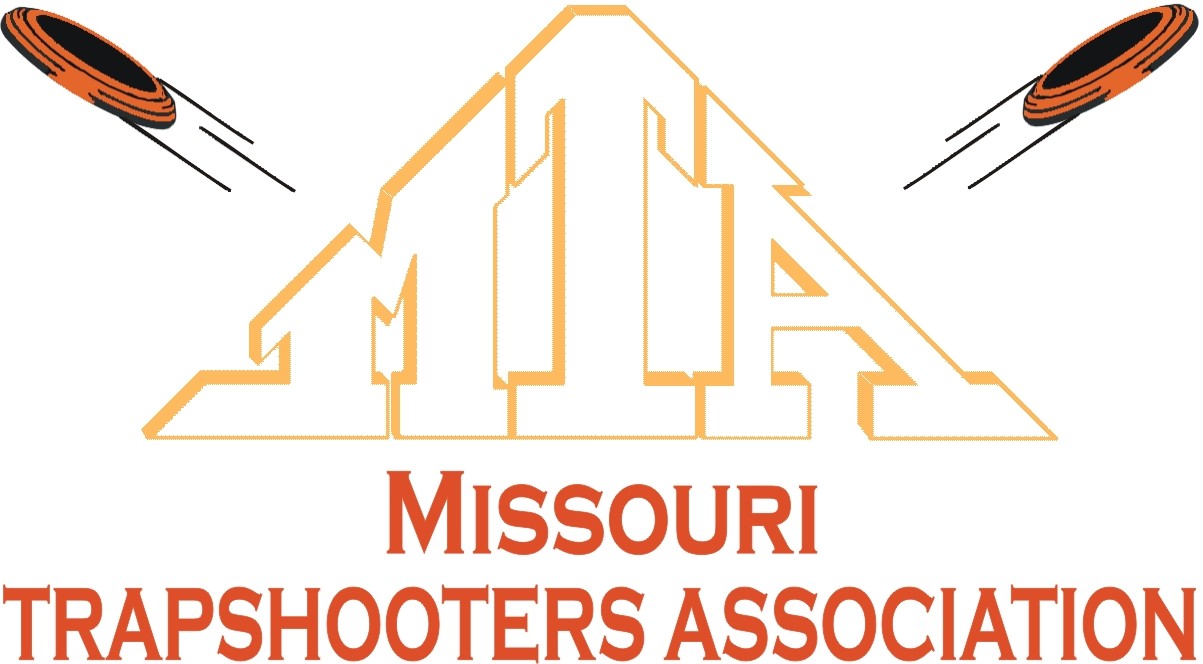 MISSOURI TRAPSHOOTERS ASSOCIATION, INC.51 TRAPSHOOTERS ROAD LINN CREEK, MISSOURI 65052573-346-2449MEMBERSHIP FORMREMEMBER: MTA dues are due January 1ATA# 	__________________       NEW ______RENEWAL ______Name				           Last                                First 	MiddleStreet Address/PO Box Number 	City/State/Zip 	Date of Birth________________   Phone Number__________________Email address__________________________________Annual Dues: $12.00 		Life Dues: $100.00 	Please print and mail to above address. Thank You**************************************************************To be completed by MTA:Received by: 		Date: 	Sticker # 	